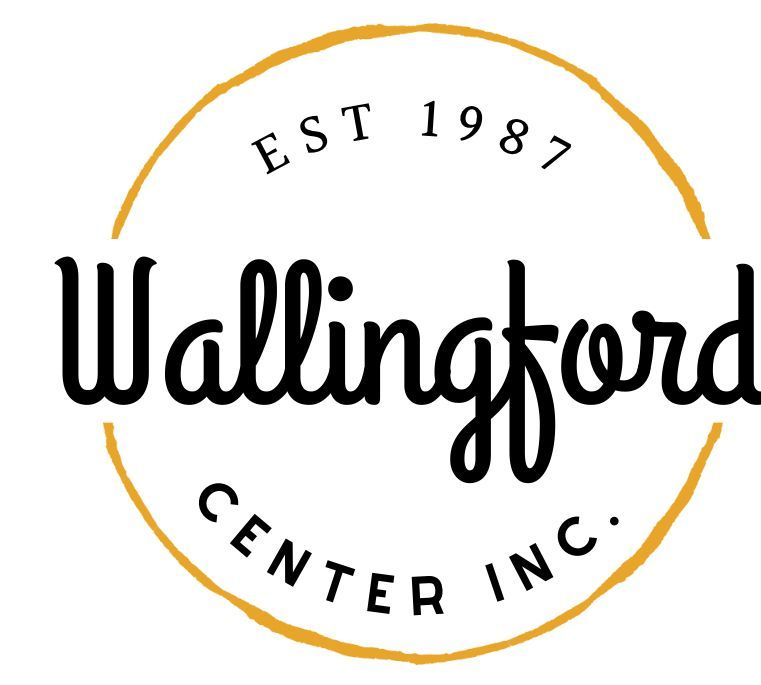 REGULAR MEETINGTuesday January 4, 2022Wallingford HubCap128 Center Street Wallingford, Ct 064925:00pm in personhttps://zoom.us/j/97751840951?pwd=RG1LcVQ0U2g0TFhKMi9pU3gvZkhlQT09Call to OrderAppointment of AlternatesApproval of MinutesSpecial Meeting 12/14/2021Treasurer’s Report Executive Director’s ReportNew BusinessARPA Funds UpdateDiscussion appointment of new membersDiscussion and possible action concerning proposed budgetDiscussion and possible action concerning appointment of treasurerOld BusinessBasement clean-up Report from SubcommitteesDowntown Collaborative HubCapOther CommitteesAdjournment